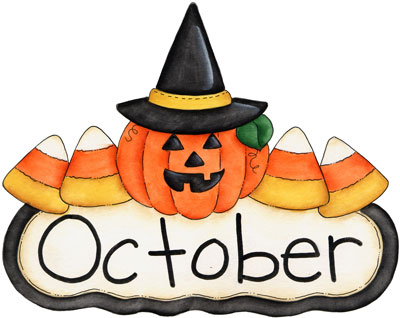 Reading Homework From Mrs. AraujoReread the set of paper stories several times, pointing to each word.  Keep packet at home.  We need to read with 1:1 correspondence ~ POINT TO WORDS!Reread the enclosed chunks at home (For example ~ at, ib, ot, ut, ep).  We need to get faster at locating the short vowel sound and the next consonant ~ this will help us sound out words faster.  Keep practicing this!  Always tap out sounds if you don’t know them automatically.  (/a//t/ = at  + /c/  = cat)If you have access to the Internet, please go to:  www.mrsjudyaraujo.com and do the activities in the Live Binder on the home page.  When you hit these tabs, light green sub-tabs appear at the bottom for more work.Short Vowels tab.  TAP OUT SOUNDS with your fingers.Consonant Digraphs tab.           4.  Learn the following 20 preprimer sight words.  We need to       recognize these “in a flash.”  BONUS:  Learn to spell them!  gotheandherewejumpnotatofindoneintwosaidmyyouawayIisme